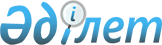 Об утверждении перечня товаров, работ, услуг, по которым государственные закупки осуществляются способом конкурса с предварительным квалификационным отборомПриказ Первого заместителя Премьер-Министра Республики Казахстан - Министра финансов Республики Казахстан от 31 мая 2019 года № 521 . Зарегистрирован в Министерстве юстиции Республики Казахстан 31 мая 2019 года № 18768.
      Примечание РЦПИ!
      Порядок введения в действие см. п. 4.
      В соответствии с пунктом 1 статьи 31 Закона Республики Казахстан "О государственных закупках" ПРИКАЗЫВАЮ:
      Сноска. Преамбула - в редакции приказа Заместителя Премьер-Министра - Министра финансов РК от 31.10.2022 № 1110 (вводится в действие по истечении десяти календарных дней после дня его первого официального опубликования).


      1. Утвердить прилагаемый перечень товаров, работ, услуг, по которым государственные закупки осуществляются способом конкурса с предварительным квалификационным отбором (далее - Перечень).
      2. Признать утратившим силу пункт 1 приказа Министра финансов Республики Казахстан от 29 февраля 2016 года № 91 "Об утверждении перечня товаров, работ, услуг, по которым государственные закупки осуществляются способом конкурса с предварительным квалификационным отбором и внесении изменений и дополнений в приказ Министра финансов Республики Казахстан от 28 декабря 2015 года № 694 "Об утверждении Правил формирования и ведения реестров в сфере государственных закупок" (зарегистрирован в Реестре государственной регистрации нормативных правовых актов под № 13553, опубликован в информационно-правовой системе "Әділет" 31 марта 2016 года).
      3. Департаменту законодательства государственных закупок Министерства финансов Республики Казахстан в установленном законодательством порядке обеспечить:
      1) государственную регистрацию настоящего приказа в Министерстве юстиции Республики Казахстан;
      2) в течение десяти календарных дней со дня государственной регистрации настоящего приказа направление его на казахском и русском языках в Республиканское государственное предприятие на праве хозяйственного ведения "Институт законодательства и правовой информации Республики Казахстан" Министерства юстиции Республики Казахстан для официального опубликования и включения в Эталонный контрольный банк нормативных правовых актов Республики Казахстан;
      3) размещение настоящего приказа на интернет-ресурсе Министерства финансов Республики Казахстан;
      4) в течение десяти рабочих дней после государственной регистрации настоящего приказа в Министерстве юстиции Республики Казахстан представление в Департамент юридической службы Министерства финансов Республики Казахстан сведений об исполнении мероприятий, предусмотренных подпунктами 1), 2) и 3) настоящего пункта.
      4. Настоящий приказ подлежит официальному опубликованию и вводится в действие с 1 июля 2019 года, за исключением пунктов 4,5 Перечня, которые вводятся в действие с 1 января 2020 года. Перечень товаров, работ, услуг, по которым государственные закупки осуществляются способом конкурса с предварительным квалификационным отбором
      Сноска. Перечень - в редакции приказа Заместителя Премьер-Министра - Министра финансов РК от 31.10.2022 № 1110 (вводится в действие по истечении десяти календарных дней после дня его первого официального опубликования).
      Примечание:1. Проведение государственных закупок по перечню товаров, работ, услуг, по которым государственные закупки осуществляются способом конкурса с предварительным квалификационным отбором в соответствии с пунктом 1 статьи 31 Закона Республики Казахстан "О государственных закупках" (далее – Закон), не распространяется на государственные закупки товаров, работ, услуг, осуществляемых в случаях, предусмотренных пунктом 3 статьи 39 Закона.2. При признании государственных закупок способом конкурса с предварительным квалификационным отбором несостоявшимися, заказчики осуществляют такие государственные закупки иными способами, определенными статьей 13 Закона.
					© 2012. РГП на ПХВ «Институт законодательства и правовой информации Республики Казахстан» Министерства юстиции Республики Казахстан
				
      Первый заместитель Премьер-МинистраРеспублики Казахстан – Министра финансов Республики Казахстан
Утвержден приказом
Первого заместителя
Премьер-Министра
Республики Казахстан
– Министра финансов
Республики Казахстан
от 31 июля 2019 года № 521
№
Наименование товаров, работ, услуг
1.
Товары, относящиеся к категориям (согласно классификатору объектов информатизации) программного обеспечения и продукции электронной промышленности, включенные в реестр доверенного программного обеспечения и продукции электронной промышленности, и информационно-коммуникационные услуги по временному использованию данных товаров.